			Afyonkarahisar Müftülüğü Gençlik Koordinatörlüğü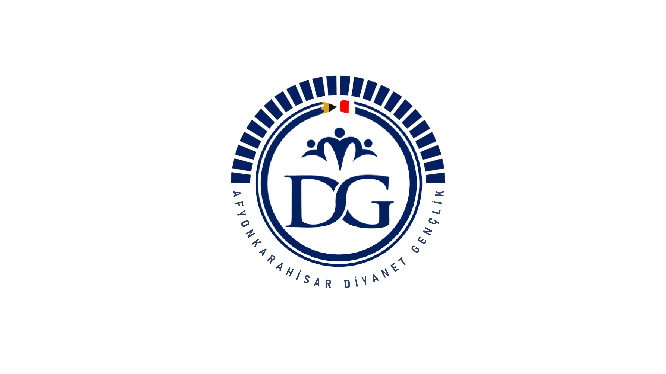 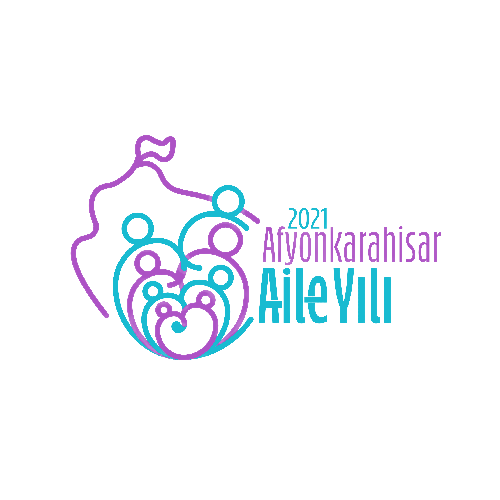 2021 Afyonkarahisar Aile YılıEvlilik ve Yuvanın Kurulması1- Gençlere Yönelik Dengi Dengine Evlilikler Seminer ProgramıKonu Başlıkları:1. Oturum: Evlilik Nedir? Neden Evleniriz? Eş’liğe Dair.2. Oturum: Doğru Eşi Nasıl Bulurum? Kadın ve Erkek Fıtratı.3. Oturum: Evlilikte Dengini Bulmak4. Oturum: Evlilikte Eş TipleriKonuşmacılar:1. Oturum: Seda Türkoğlu		2. Oturum: Sümeyye Can3. Oturum: Esra Çetiner4. Oturum:Bilge Uçar1. Oturum: M. MüctebaAtçeken2. Oturum: Rahmi Taşkesen3. Oturum: Ebubekir Çetiner4. Oturum: Mehmet PehlivanKatılım Şartları:* Seminer 13-14 Şubat (Cumartesi-Pazar)tarihlerinde, dört oturum olarak, kız ve erkek iki ayrı grup halinde, Zoom Meeting uygulaması üzerinden gerçekleştirilecektir. Kızlar için oturum saatleri:I. Oturum:	Cumartesi: 11.00-12.00II. Oturum:	Cumartesi: 12.15-13.15III. Oturum:	Pazar: 	11.00-12.00IV. Oturum:	Pazar: 	12.15-13.15Erkekler için oturum saatleri:I. Oturum:	Cumartesi: 14.00-15.00II. Oturum:	Cumartesi: 15.15-16.15III. Oturum:	Pazar: 	14.00-15.00IV. Oturum:	Pazar: 	15.15-16.15*Seminer konu başlıkları Psk. Tuba Kılıç’ın “Dengi Dengine Evlilikler” isimli eserinden seçilmiştir.* Katılımcıların “Dengi Dengine Evlilikler” kitabından ilgili kısımları okumaları istifadeyi arttıracaktır.*Katılımcıların seminer boyunca kameralarını açık, mikrofonlarını kapalı tutmaları gerekmektedir.* Seminere tüm Türkiye’den 18-35 yaş aralığındaki katılımcılar kabul edilecektir.* Seminere katılmak için afyonkarahisar.diyanet.gov.tr adresindeki başvuru formunun doldurulması ve afyonkarahisar@diyanet.gov.trmail adresine gönderilmesi gerekmektedir.* Tüm oturumlara katılan katılımcılar arasında yapılacak çekilişle 3 kişiye DİB Yayınlarından “Aile İlmihali” eseri hediye edilecektir. Ayrıca tüm katılımcılara “Katılım Belgesi” verilecektir.* Kontenjan sınırlıdır.		* Son başvuru tarihi: 11 Şubat Perşembe Saat: 23.59* İletişim-Bilgi-Kayıt: Afyonkarahisar Müftülüğü- (0272) 213 77 07 - 08 Dâhili – 136